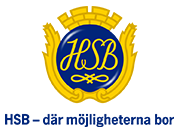 Informationsbrev - BRF Munkebäcksgatan Hoppas alla haft en bra start på 2019!FelanmälanNär du som medlem upptäcker fel i din lägenhet skall man i första hand alltid vända sig till HSB. De kommer då boka in sig hos er och undersöka felet, återkoppla till styrelsen och sedan se till att få det åtgärdat. Felanmälan kan göras både via telefon och via formuläret på vår hemsida.Felanmälan kontaktuppgifter:010-442 24 24 eller via  https://www.hsb.se/goteborg/brf/munkebacksgatan/KällsorteringStyrelsen vill uppmana alla medlemmar att sortera avfall i största möjliga utsträckning. Använd er gärna av återvinningsmöjligheterna som finns i närheten av föreningen. Påsar för kompost finns i sophuset vid norra tvättstugan OCH nu även komposthållare för de som är intresserade. Årsstämma 25/4Förenings årliga stämma kommer i år att hållas den 25 April i samlingslokalen. Mer information kommer att komma under våren. Vill du vara med i Styrelsen?Vi vill meddela att vi kommer till nästkommande föreningsstämma under 2019 välja in en ny medlem till vår styrelse. För er som känner er intresserade av att vara med i vår styrelse skall anmäla sitt intresse till valberedningen. linda.wilander@telia.com eller pontuswiegandt@gmail.com. Trafik på grusgångarVi vill återigen påminna om att köra varsamt på föreningens grusgångar. Samt avstå från längre stop då dessa gångar är brandvägar. / StyrelsenPS. Informationsbrevet och föreskrifter för tex skärmväggar samt uteplatser finns även att läsa på https://www.hsb.se/goteborg/brf/munkebacksgatan/. 